Tahmina 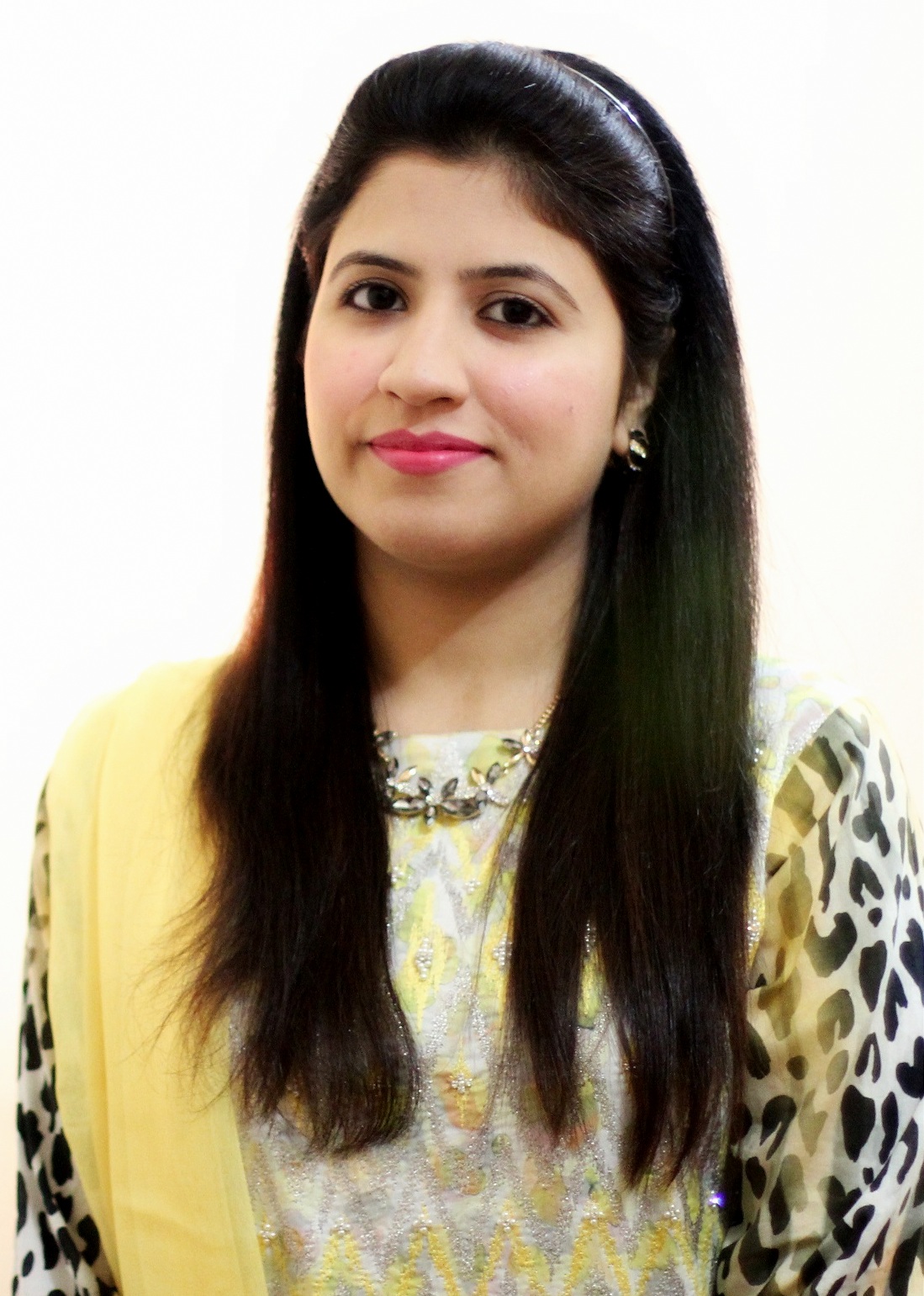 Tahmina.333068@2freemail.com Objective: My objective is to work in a versatile and effective learning environment, where I can groom myself to the fullest. I am a “Lifelong Learner” and I believe learning at any age of stage of life is an essential part of being true to ourselves. I always enjoy my work no matter what kind of job it is, being a loyal employee is always easy for me.Work Experience: Content Writer at Upwork (aka oDesk) From Jan, 2013 to Nov, 2016Teacher at Maroof Model High School From Mar, 2014 to May 2016Administrative Assistant at Directorate of Faculty Development and Internationalization, Lahore College for Women UniversityFrom April, 2014 to Oct, 2014Creative development Executive at Together – Strategic Consultant Company From Sep, 2013 to Jan, 2014	Blogger at defendpakistan.comFrom March, 2013 to May, 2013Intern at Centre for Career Counseling and Job Placement- Lahore College for Women UniversityFrom Feb, 2013 till April, 2013Intern at Noon Pakistan Limited From July, 2011 till August, 2011Education:Diploma:English Language Diploma from National University of Modern Languages (numl) in 2013, A+ GradeAwards and Achievements:3rd Position in MS - Marketing Course at IB&M, University of Engineering and Technology (2016)Merit Based Award – Prime Minister National Laptop Scheme (2015)Event coordinator for Global Conference – Next Generation Voices, organized by British Council and LCWU (2014)Event coordinator for Job Fair at LCWU (2013)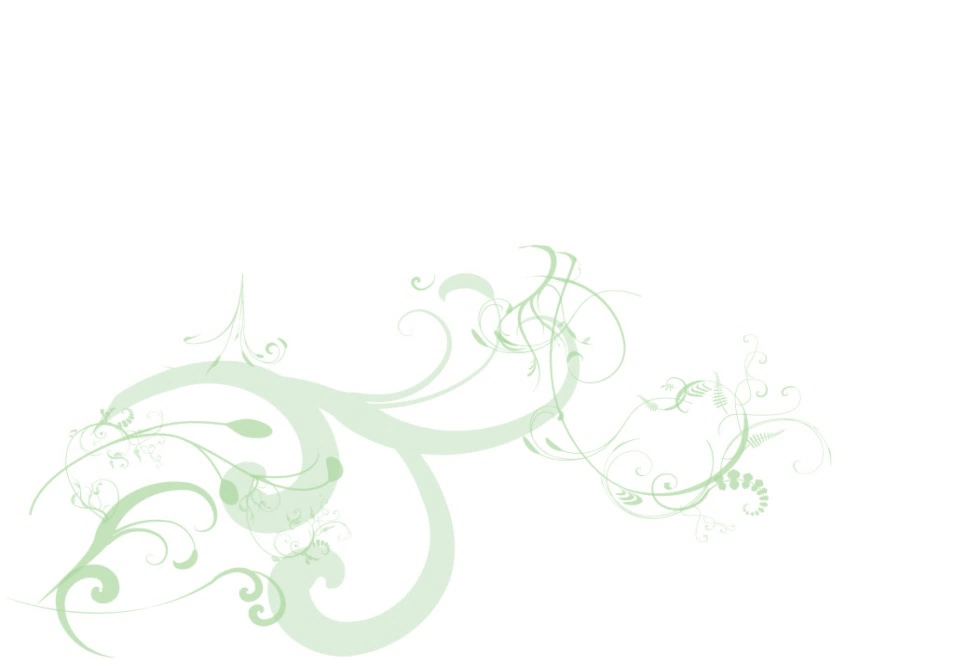 Top scorer, Diploma in English Language at numl (2013)Merit Based Award – Prime Minister National Laptop Scheme (2012)Top scorer at Knowledge House School System - Secondary School Examination (2006)Professional Skills:Microsoft Office (MS. Word, MS. Power Point)Excellent Communication and Writing skillsResearch skillsPersonal Skills:HardworkingTeam playerEfficientSocialiteLingual Proficiency:	English Urdu   QUALIFICATIONYEARINSTITUTEGRADE/CGPAMS – Marketing 2016IB&M – University of Engineering and Technology3.7BBA (Hons.)Specialization: Marketing2012Lahore College for Women University (LCWU)3.6I.C.S (Physics, Maths, Computer)2008Queen Mary CollegeAMatriculation(Physics, Chemistry, Computer)2006Knowledge House School SystemA+